Rural Idaho Economic Development Professional Grant ProgramApplication Guide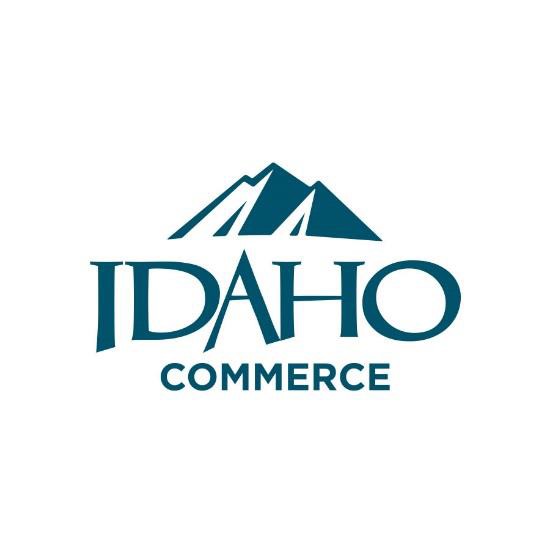 Rural Idaho Economic Development Professional Grant ProgramApplication Guide2021-2022
The intent of the Rural Idaho Economic Development Professional Grant Program is to build economic development capacity in rural Idaho.  To accomplish this, state funds are appropriated to help rural areas employ full-time Economic Development Professionals who, with a board of directors, manage locally-directed economic development programs.  

The ED Professional will work on business attraction, retention, expansion, and diversification projects in partnership with the Department to achieve the economic development goals of both the rural area and the Department. The Department recognizes that a minimum wage and benefit package in the range of $45,000 to $50,000 is necessary to hire and retain qualified ED professionals.  

IMPORTANT DATES AND DEADLINESApplication Webinar:	10 AM (Mountain Time) May 5, 2021.  Here is a link to the webinar.	2 PM (Mountain Time) May 7, 2021.  This is a make up webinar for those unable to participate on the 5th.  Here is a link to the webinar.Draft Application Review:   4PM (Mountain Time) May 19, 2021.  By request CommerceStaff will review an applicant’s draft.  Applicants will need to contact Commerce staff to request feedback.Application Due Date: 	4:00 p.m. (Mountain Time) May 27, 2021. Award Period:             	July 1, 2021 to June 30, 2022 subject to the terms, conditions and satisfactory performance as stipulated in the Memorandum of Understanding. DefinitionsDepartment – Idaho Department of CommerceEconomic Development Organization (EDO) – The county committee, governmental joint powers committee, or non-profit corporation incorporated in the State of Idaho, designated by the Eligible Applicant to manage the ED Professional and activities funded through the auspices of the Program.Economic Development Project – Any project that develops new or expands existing businesses, helps a business enhance its productivity, creates new jobs, saves existing jobs, adds value to the state and local tax base, or positions a community to create any of the above.ED Professional or Professional – The person hired with Program funds to facilitate Economic Development Projects and to carry out core economic development activities e.g. business attraction, business retention and expansion, business startups etc.
Fiscal Agent – The city, county, or entity designated by the Eligible Applicant to be responsible for requesting, disbursing, tracking and assuring compliance with all Program requirements. Full-time – Full-time is defined as at least 32 hours/week, including the option of job sharing, provided the minimum number of hours have been met.Private Sector Representative – A person who does not hold elective office but owns, manages or is employed by a business that is not under the direct day to day supervision of a governmental entity.  Program – The Rural Idaho Economic Development Professional ProgramSubmissionAll applications must be submitted through the Department’s online portal. Applications need to be submitted with a login and password belonging to the Eligible Applicant.  To obtain a login and password or to check to see if your existing login and password will work for this application please contact the Department’s grants team grants@commerce.idaho.gov.QuestionsPlease feel free to contact any member of the Business Expansion team with questions regarding the application. A frequently asked questions document may be found here.

Match Requirements
Cash participation is needed to maximize the effectiveness of state funds and to develop a financially sustainable program. A cash match equal to 50% of the amount requested is required.  Cash reserves may not be used to meet the match requirement. In the long term, as economic gain is achieved, it is expected that additional local funds will reduce the reliance on state funds.  Grantees will enter into a grant agreement with Commerce committing to a locally funded cash match. Local matching funds shall be used to provide for the remainder of the ED Professional’s salary and benefit package, training, professional development, office space, telephone, computer, internet access, necessary office equipment, clerical support, travel for marketing opportunities, and for the development of marketing materials.  Matching fund commitments, up to the minimum required, must be documented by the contributor in writing. 
 
Eligible Applicants 
An applicant must be an Idaho county or a group of Idaho counties, cities and/or tribes joining together to submit a single application. Idaho counties with populations more than 50,000 may apply, provided that the population of the areas being served does not include any cities with a population exceeding 10,000.  Under the auspices of a joint powers arrangement with an eligible County a city may serve as the lead applicant.  Note: Commerce will award only one grant per county.  We will not award funds to programs serving a single city. 
Program Specifications
Eligible Applicants are required to form an Economic Development Organization (EDO) to manage the activities of the ED Professional funded through the auspices of the Program.  The EDO may be a standalone not for profit corporation registered with the State of Idaho or a committee organized under the auspices of a County Commission or multi government joint powers agreement.   A representative from the Department shall be provided advanced notice of all EDO meetings, electronic copies of all meeting minutes and reports and provided with non-voting board or committee member ex-officio status.  Applicants are encouraged to have strong private sector representation on their boards or committees. The board or committee shall meet at least six (6) times per year and develop a specific plan of work for the ED Professional along with a plan for oversight and evaluation. A Department representative shall be invited to participate in any activities related to the hiring and performance evaluation of the ED Professional.Application Evaluation
Applications will be assessed on the following criteria:Applicant Overview: In this section the applicant will discuss their community and economic development needs.  The ideal answer will identify inherent barriers facing their communities, identify recent losses of key businesses or industry that have occurred in the last two to three years and explain why their communities cannot self-fund an economic development program.  The higher scores will be awarded to applicants who incorporate data into their answer.  It is highly recommended that the applicant distinguishes their communities from others competing for this grant.  This section will constitute 20% of the application scoring. Work Plan: In this section reviewers will be evaluating the applicant’s approach to economic development.  This section will constitute 60% of the application scoring. Specifically, we are interested in the following…A. Target Industries – Applicants will need to identify three to five industries they will be targeting for expansion and or attraction over the twelve-month grant period.  For each industry we want to know why is that industry is a target and how you plan to approach that industry e.g., engage industry groups, attend trade shows etc.?B. Business Outreach - The applicant will need to spell out their approach for connecting with specific businesses in the industries identified in their “Target Industries” answer.  The applicant’s answer should include incentives that might be of use to assist those businesses, the tools they will use to connect with those businesses and the frequency of their contacts. Evaluators also want to know about the other partners you will be using in these outreach efforts. C. Main Street and Entrepreneurship – Applicants will need to identify tools, activities, and strategies to create, grown and strengthen main street businesses (retail, hospitality and professional services) and or promote entrepreneurship. Answers that specially address proactive measures for helping residents create new businesses will receive higher scores. D. Place Making – Applicants should describe projects and activities to make their communities more attractive to businesses and workforce. Some of the items discussed in this section might include utilities enhancements, infrastructure projects and affordable housing to name few.  
Potentials & Opportunities – In this section applicants should address projects, activities and opportunities not covered in the previous section.  This section will account for 20% of the scoring. Bonus Points – Bonus points will be awarded to applicants based on the following criteria. For applicants serving more than one county this section will be evaluated weighted basis. Applicants whose annual unemployment for 2020 was higher than the state rate will receive one (1) bonus point. 
Applicants whose 2020 median household income is below state median household income will receive one (1) bonus point. 
Applicants whose poverty rate is above the state poverty rate will receive one (1) bonus point.
Applicants whose 2020 assessed valuation is below the median assessed valuation for all applicants will receive one (1) bonus point. 
Applicants whose per capita grant request is below the median per capita grant request for all applicants will receive three (3) bonus points. 
Applicants with a current internet and/or social media presence will receive three (3) bonus points. 
Risk Ratings – Points maybe subtracted from applicants who failed to meet conditions of their MOU or are determined to have the following organizational weaknesses.Applicants who within a twelve-month period coinciding with deadline date of this application will lose one (1) point for each instance a monthly report was submitted five (5) days or more late without a Commerce approved extension. 
Applicants who whose request for funds did not include a six-month financial statement as required in item eleven (11) sub section c of the fiscal year 2021 Rural Idaho Economic Development Professional grant agreement will lose one (1) point.
Applicants who fail to document a formal operating structure will lose one (1) point.
Applicants who fail document that their bylaws have been reviewed in the last two years will lose one(1) point. Award Criteria The scores assigned to each application is for selecting applicants to participate in the program only and will not necessarily correlate with the amounts awarded.  To maximize the reach and effectiveness of the Program each grant award amount will be made on a case by case basis.  Factors influencing the award amount will include, the area and number of communities covered by the applicant, past performance in carrying out economic development activities and the strategic alignment with Department initiatives.  Applicants should not presume that if accepted into the program, they will receive the amount requested nor an award consistent with past grants.  Furthermore, the Department may impose unique special conditions on those applicants whose application responses or past performance history generate concerns regarding their ability to fully execute the Program.  Only one grant will be awarded per covered county.Karen AppelgrenKaren.appelgren@commerce.idaho.gov208-287-3158Jenny Hemlyjenny.hemly@commerce.idaho.gov208.287.3169Kim Glineskikimberly.glineski@commerce.idaho.gov208.287.0771Jerry Millerjerry.miller@commerce.idaho.gov 208.287.0780